201..–201..  EĞİTİM ÖĞRETİM YILI …………………. ORTAOKULU FEN BİLİMLERİ  5. SINIFLAR 2. DÖNEM  2. YAZILI SORULARIAdı ve soyadı:Sınıfı ve no:SORULARA). Aşağıdaki boşluklara verilen kelimelerden uygun olanları yazınız (5x2=10 puan)Şapkalı mantar – Kök – Gövde – Yaprak – Memeli – Çiçekli – Çiçeksiz – Yumurta – Maya mantarı1. ………………….. kök tarafından alınan su ve mineralleri yapraklara taşır2. Kara yosunu ……………….. bir bitkidir3. Kuşlar ………………… ile çoğalır4. Fotosentez bitkinin …………………. kısmında gerekleşir5. …………………… zehirli olmakla birlikte besin olarak da kullanılan türleri vardırB.Aşağıdaki canlı türlerini dâhil oldukları     ilgili sütuna (X) çarpı işareti koyarak belirleyiniz. .(5p)C)Aşağıda canlılar dört grup halinde sınıflandırılmıştır. Bu sınıflandırmaya göre tabloyu doldurun.(5 P)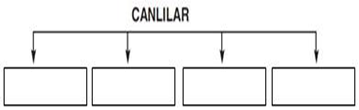 D) Bütün canlıların ortak özelliklerinden aklınıza gelenleri yazınız ? ( 5 puan )D) Bir öğrenci ampul parlaklığının pil sayısıyla nasıl değiştiğini araştırmak için aşağıdaki düzenekleri hazırlıyor ve ampul parlaklıklarını gözlemliyor. Buna göre bu deneydeki bağımlı değişken, bağımsız değişken ve kontrol değişkenini yazınız.(10 puan)Bağımlı Değişken:Bağımsız Değişken:Kontrol Değişkeni:E) Basit bir elektrik devresini oluşturan elemanları yazınız. (5 p)F). Aşağıdaki çoktan seçmeli sorularda doğru olan seçeneği işaretleyiniz (12x5=60p)1.  Aşağıda bazı öncüller verilmiştir     I. Canlıları daha kolay inceleyebilmek     II. Canlıları daha kolay tanıyabilmek     III. Canlıların özellikleri hakkında bilgi sahibi olabilmekBunlardan hangileri canlıları sınıflandırmanın amacıdır?A) Yalnız I                                  B) Yalnız IIC)   I ve II                                   D) I, II ve III2. Aşağıda verilen çiçekli bitkilerin kısımları ve görevleri eşleştirmelerinden hangisi yanlıştır?A) Kök --- topraktan su ve mineralleri alırB) Gövde --- Fotosentez yaparC) Çiçek --- üremeyi sağlarD) Yaprak --- terleme ve gaz alışverişi yapar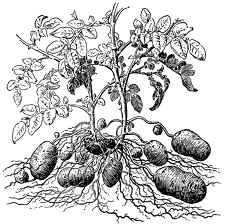 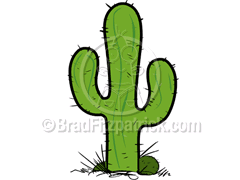 3.Yukarıdaki canlılardan hangisi bitki değildir?A) Kaktüs      B) Mantar      C) Ağaç      D) Patates4) Elektrik devresinde  ampulün parlaklığını azaltmak isteyen öğrenci;Devreye bir ampul daha eklerDevreden diğer ampulü çıkarırDevreye bir pil daha eklerDevreden bir pili çıkarırİşlemlerinden hangilerini yapmalıdır?A) I ve IV			B) I ve IIIC) II ve III		           D) II ve IV5.  Aşağıdaki canlılardan hangisi omurgasızdır?A) Yılan   B) Kelebek  C) At   D) Deve6) Mantarlarla ilgili aşağıda verilen bilgilerden hangisi yanlıştır?A) Bazı türleri besin olarak kullanılabilirB) Bazı türleri insanlarda hastalıklara sebep olabilirC) Mantarlar bir hayvan türüdürD) Maya mantarları peynir, sirke ve yoğurt yapımında kullanılır.7) Şehmus, birimi Newton  olan büyüklüğün yazıldığı kutucuğu boyamıştır Buna  göre hangi seçenek doğrudur?                               B)8) 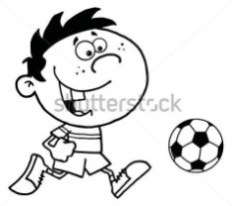 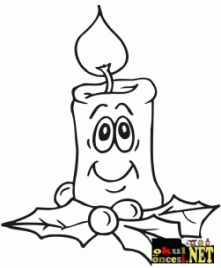 Şekildeki top, K,L,M,N  noktalarından hangisine  konulursa, gölge en büyük  olur?A)K      	B)L      	  C)M   	      D)N9)  Rabia 1, Serkan 2 ve Barış 3 doğru cevap verdiğine  göre, tabloda ,      ,          ve     sembolleri ile  gösterilen yerlere hangi seçenekte belirtilenler getirilmelidir?10)          I. Vitaminler	II.  Karbonhidratlar	   III. Yağlar	IV. Proteinler	   V. Su ve minerallerYukarıdaki besin çeşitlerinden hangileri düzenleyicidir?	A) I-II	B) II-III-IV	C) I-V	D) II-III-V11) Aşağıda sıcaklıkları verilen maddelerden hangi ikisi temas ettirildiğinde arasında ısı alışverişi olmaz? 12) Kolu kırılan bir kişi, kolunun çabuk iyileşmesi için içeriklerine göre hangi besinlerden bolca tüketmelidir ?KarbonhidratlarVitaminlerProteinlerYağlarDeğerli Öğrencilerim hepinize başarılar dilerim….Süreniz 40 dakikadır…                           ……………………………              Fen ve Teknoloji ÖğretmeniCanlı AdıBitkiBitkiHayvanHayvanCanlı AdıÇiçekliÇiçeksizOmurgalıOmurgasızPapatyaSinek Tavşan KarayosunuAslanUzunlukHızKuvvetHacim       C)       D)SorularÖğrencilerÖğrencilerÖğrencilerSorularRabiaSerkanBarışIsı bir enerji midir?HayırHayırMide bir  boşaltım organı mıdır?EvetHayırGüneş bir ışık kaynağı mıdır? Evet EvetAHayır Hayır EvetBEvetHayır EvetCHayır EvetHayırDHayırEvet EvetXY10  ̊C20  ̊C50  ̊C15  ̊C24  ̊C24  ̊C17  ̊C34  ̊C